Викторина «Мы память бережно храним»для дошкольников 5-6 лет ко Дню Победы.Цель: Знакомство детей с историческим прошлым нашей страны.
Задачи:
1. Формировать у детей знания о Великой Отечественной войне, ее защитниках и подвигах;
2. Способствовать нравственному, патриотическому воспитанию дошкольников;
3. Воспитывать патриотические чувства, историческую память, уважение к старшему поколению.
Материал: Презентация «Мы память бережно храним»,музыкальное сопровождение, призы.                             Ход викторины:Ведущий. Здравствуйте, дорогие ребята и уважаемые взрослые! Сегодня мы проводим викторину, посвященную Дню Великой Победы, который каждый год 9 Мая отмечает вся наша страна и множество людей во всем мире. В нашей викторине принимают участие 2 команды.Встречаем: Команда « Пограничники», Команда « Моряки» Наше жюриЖелаем вам, ребята, успехов и победы!Мы начинаем нашу викторину с приветствия команд.
Команда « Пограничники» ваше приветствие.Капитан команды пограничников:
Наша команда - «Пограничники», наш девиз:
Пограничники в дозоре —
Вся страна спокойно спит,
Потому что пограничник
Мир и сон ваш сохранит!Команда «Моряки» ваше приветствие.Капитан команды моряков:
Наша команда - «Моряки», наш девиз:
Мы – ребята любим море.
По морям и по волнам
В боевом идем дозоре
Нынче - здесь, а завтра – там!
Начинаем нашу викторину. Слайд 21 раунд «Что я знаю о войне»Ведущий: Команды по очереди будут отвечать на вопрос. За каждый правильный ответ команда получает звёздочку.Внимание на экран. 1 Вопрос команде «Моряков»Слайд 3Когда началась ВОВ?Ответ команды. Внимание на экран. Правельный ответ. Слайд 422 июня 1941года1 Вопрос команде «Пограничников»Слайд 5Сколько лет продолжалась ВОВ?Ответ. Слайд 64 года.2 Вопрос команде «Моряков»Слайд 7Какие страны участвовали в ВОВ?Ответ. Слайд 8Советский союз и Германия.2 Вопрос команде «Пограничников»Какой город находился в блокаде 900 дней?Слайд 9. Ответ. Слайд 10Ленинград.3 Вопрос команде «Моряков»Каким ласковым именем называлось это орудие во время ВОВ?Слайд 11. Ответ. Слайд 12Катюша3 Вопрос команде «Пограничников»Как называлось место, где солдаты отдыхали после боя?Слайд 13. Ответ. Слайд 14Землянка.Слово жюри сколько очков у команд.Ведущий: 2 раунд. Слайд 15«Что я знаю о победе»1.Вопрос команде «Моряков» Внимание на экран.Слайд 16Когда празднуется день победы в ВОВ?Ответ. Слайд 179 Мая.1.Вопрос команде «Пограничников»Слайд 18Где проходит главный парад в России в честь победы?Ответ. Слайд 19На Красной площади.2.Вопрос команде «Моряков» Внимание на экран.Слайд 20Что символизирует вечную память павшим солдатам?Ответ. Слайд 21Огонь2.Вопрос команде «Пограничников»Слайд 22Кто сейчас защищает нашу родину от врагов?Ответ. Слайд 23Армия.Слово Жюри сколько очков у команд.Ведущий: 3 раунд – музыкальный. Слайд 24«Песни военных лет»Ведущий: Каждая команда услышит по 3 отрывка из военных песен. Нужно назвать песню.1.Команда «Моряков» Внимание на экран. Слушаем отрывок из песни.« Катюша»1.Команда «Пограничников» Внимание на экран. Слушаем отрывок из песни.«День победы»2.Команда «Моряков»«Священная война»2.Команда «Пограничников»«Три танкиста»3.Команда «Моряков»«Землянка»3.Команда «Пограничников»«Синий платочек»Ведущий: Продолжаем викторину 4 раунд – загадки. Слайд 25Внимание на экран. Загадка для Команды «Моряков»1.Подрасту и вслед за братом   Тоже буду я солдатом,    Буду помогать ему   Охранять свою … (страну).Загадка для Команды «Пограничников»1.Брат сказал: «Не торопись!  Лучше в школе ты учись!  Будешь ты отличником –  Станешь … (пограничником).Загадка для Команды «Моряков»2.Моряком ты можешь стать,   Чтоб границу охранять    И служить не на земле,    А на военном … (корабле).Загадка для Команды «Пограничников»2.Самолет парит, как птица,Там – воздушная граница.На посту и днем, и ночьюНаш солдат – военный … (летчик).Загадка для Команды «Моряков»3.Снова в бой машина мчится,   Режут землю гусеницы,   Та машина в поле чистом   Управляется … (танкистом).Загадка для Команды «Пограничников»3.Любой профессии военной  Учиться нужно непременно,  Чтоб быть опорой для страны,  Чтоб в мире не было … (войны).Слово ЖюриВедущий: Продолжаем викторину 5 руанд.«Собери военную технику»Ведущий: На столе в конвертах лежат разрезные картинки.Задание командам. Нужно быстро собрать из разрезных карточек по две картины с изображением военной техники.Команда «Моряков»Собирает: военный корабль, подводную лодку.Команда «Пограничников»Собирает: танк , самолёт.Ведущий: Наша викторина заканчивается. Благодарю всех за участие!Предлагаю слово нашему жюри, которое подведет итог нашей викторины.Члены жюри подводят итоги викторины и поздравляют всех с праздником.Вручаются призы за участие.В заключении викторины все участники поют песню «День победы»Приложение к викторине.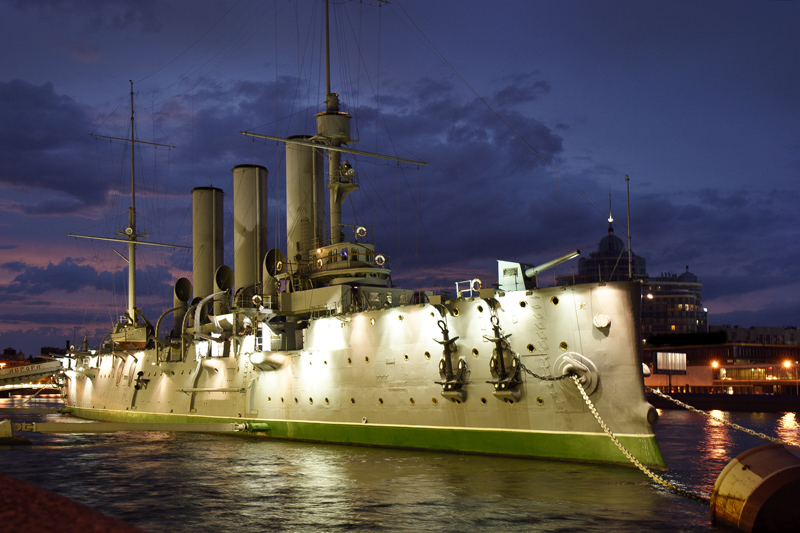 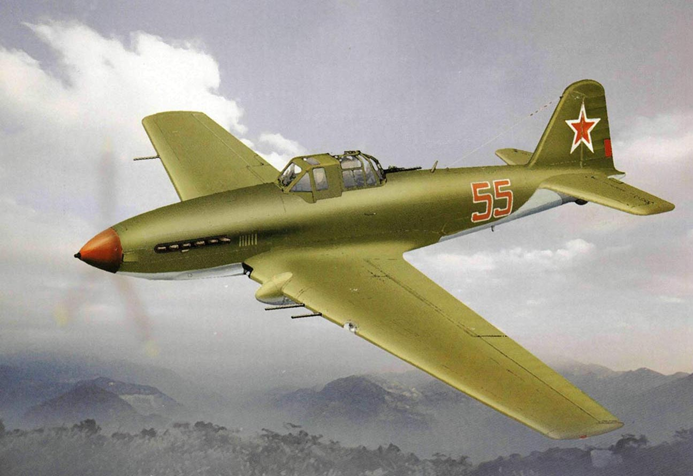 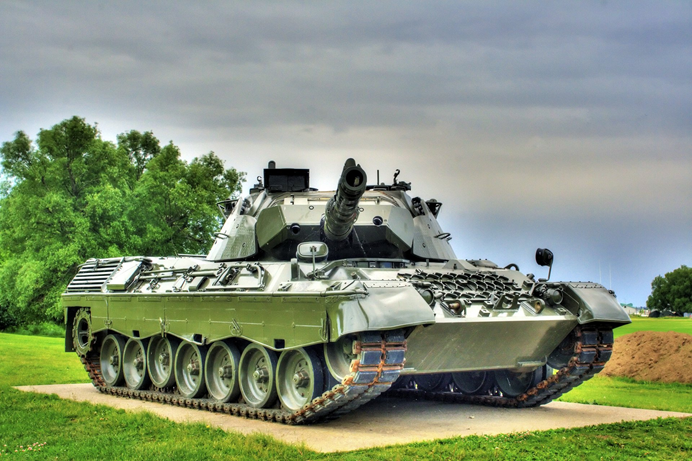 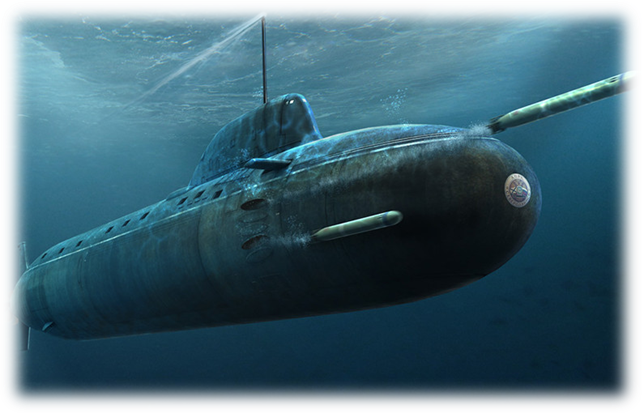 